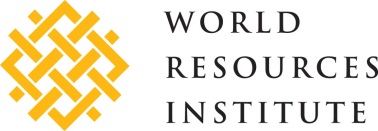 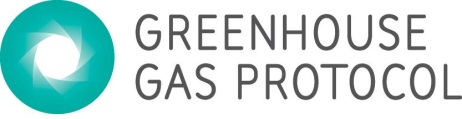 Policy and Action Standard: Sample reporting templateThis sample reporting template includes all of the reporting requirements of the Greenhouse Gas Protocol Policy and Action Standard. This template illustrates one example of how the required information can be reported. Users of the standard may report the results in any format that is most useful to the intended audience, provided all the required information is reported. Part 1: GHG assessment informationPart 2: Description of the policy or action assessed(Reference: Section 5.2)Part 3: Estimated change in GHG emissions and removals resulting from the policy or action (Reference: Chapters 8, 9, 11)Estimated change in GHG emissions and removals over the GHG assessment period (in metric tons of carbon dioxide equivalent)Notes: * In-jurisdiction effects and out-of-jurisdiction effects need not be reported separately, if not relevant or feasible. ** Total policy scenario emissions and total baseline scenario emissions need not be reported if not feasible.Part 4: Methodology Causal chain(Reference: Chapter 6) 
Example: 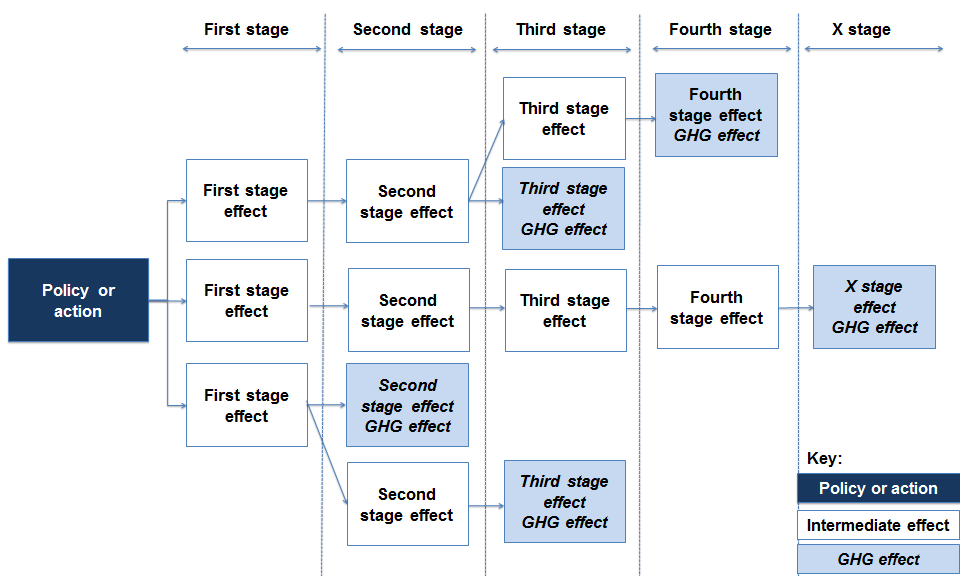 GHG assessment boundary(Reference: Chapter 7) Baseline methodology(Reference: Chapter 8)Key parameters used to estimate baseline emissions (including activity data, emission factors, and GWP values)(Reference: Chapter 8)Ex-ante methodology (if applicable)(Reference: Chapter 9)Key parameters used to estimate ex-ante policy scenario emissions (including activity data, emission factors, and GWP values) (if applicable)(Reference: Chapter 9)Monitoring performance over time (if applicable) (Reference: Chapter 10)Ex-post methodology (if applicable)(Reference: Chapter 11)Key parameters used to estimate ex-post policy scenario emissions (including activity data, emission factors, and GWP values) (if applicable)(Reference: Chapter 11)Uncertainty(Reference: Chapter 12)Verification(Reference: Chapter 13)Part 4: Optional reporting informationUsers should report the following information where relevant. Reporting requirementResponseThe title of the policy or action (or package of policies/actions) assessed(Reference: Section 5.2)The objective(s) and intended audience of the GHG assessment (Reference: Chapter 2)The year the assessment was developedWhether the reported assessment is an update of a previous assessment, and if so, links to any previous assessmentsThe GHG assessment period(Reference: Section 7.3)Whether the GHG assessment is an ex-ante assessment, an ex-post assessment, or a combined ex-ante and ex-post assessment (Reference: Section 5.4)Whether the assessment applies to an individual policy/action or a package of policies/actions, and if a package, which individual policies and actions are included in the package (Reference: Section 5.3)InformationResponseThe status of the policy or action (planned, adopted, or implemented)The date of implementationThe date of completion (if applicable)The implementing entity or entitiesThe objective(s) of the policy or actionThe type of policy or actionA description of the specific interventions included in the policy or actionThe geographic coverageThe primary sectors, sub-sectors, and emission source/sink categories targeted The greenhouse gases targeted (if applicable)Other related policies or actions Key performance indicators (if applicable)Intended level of mitigation to be achieved and/or target level of key indicators (if applicable)Title of establishing legislation, regulations, or other founding documents (if applicable)Monitoring, reporting, and verification procedures (if applicable)Enforcement mechanisms (if applicable)Reference to relevant guidance documents (if applicable)The broader context/significance of the policy/action (if applicable)Outline of non-GHG effects or co-benefits of the policy or action (if applicable)Other relevant information (if applicable)YearTotal net change in emissions and removalsUncertainty range (quantitative estimate or qualitative description)Year 1Year 2Year 3Year 4Year …Total cumulative emissions and removalsYearNet change in emissions and removals occurring…Net change in emissions and removals occurring…Total net change in emissions and removals (A+B)YearWithin the implementing jurisdiction’s geopolitical boundary*(A)Outside of the implementing jurisdiction’s geopolitical boundary*(B)Total net change in emissions and removals (A+B)Year 1Year 2Year 3Year 4Year …Total cumulative net change in emissions and removalsYearTotal net policy scenario emissions and removals**(A)Total net baseline scenario emissions and removals**(B)Total net change in emissions and removals (A-B)Year 1Year 2Year 3Year 4Year …Total cumulative emissions and removalsPotential greenhouse gas effects of the policy or actionSource/sink categories affectedGreenhouse gases affectedPositive or negative emissions effectIncluded or excluded in the assessment (effects, sources/ sinks, and gases)Justification for exclusions (if applicable)Reporting requirementResponseThe approach used to determine the significance of GHG effectsReporting requirementResponseDescription of the baseline scenario (i.e., a description of the events or conditions most likely to occur in the absence of the policy or action)Justification for why it is considered the most likely scenarioThe methodology and assumptions used to estimate baseline emissions, including the emissions estimation method(s) (including any models) usedJustification for the choice of whether to develop new baseline assumptions and data or to use published baseline assumptions and dataA list of policies, actions, and projects included in the baseline scenarioAny implemented or adopted policies, actions, or projects with a potentially significant effect on GHG emissions excluded from the baseline scenario, with justification for their exclusionWhether the baseline scenario includes planned policies and if so, which planned policies are includedA list of non-policy drivers included in the baseline scenario Any relevant non-policy drivers excluded from the baseline scenario, with justification for their exclusionAny potential interactions with other policies and actions, and whether and how policy interactions were estimatedAny sources, sinks, or greenhouse gases in the GHG assessment boundary that have not been estimated in the baseline scenario, with justification, and a qualitative description of those sources, sinks, or gasesWhether the baseline scenario includes any planned policies and if so, which planned policies are includedAdditional references or sources (if applicable)ParameterBaseline value(s) applied over the GHG assessment periodMethodology and assumptions to estimate value(s)Data source(s)Parameter 1Parameter 2Parameter 3Parameter…Reporting requirementResponseDescription of the policy scenario (i.e., a description of the events or conditions most likely to occur in the presence of the policy or action)The methodology and assumptions used to estimate policy scenario emissions, including the emissions estimation method(s) (including any models) usedAny potential interactions with other policies and actions, and whether and how policy interactions were estimatedAny sources, sinks, greenhouse gases, or GHG effects in the GHG assessment boundary that have not been estimated in the policy scenario, with justification, and a qualitative description of the change to those sources, sinks, or gasesAdditional references or sources (if applicable)ParameterPolicy scenario value(s) applied over the GHG assessment periodMethodology and assumptions to estimate value(s)Data source(s)Parameter 1Parameter 2Parameter 3Parameter…Key performance indicators/parametersRationale for their selectionData source(s)Monitoring methods/ frequencyThe performance of the policy or action over time, as measured by key performance indicatorsIndicator/parameter 1Indicator/parameter 2Indicator/parameter…Reporting requirementResponseWhether the performance of the policy or action is on track relative to expectationsWhether the assumptions on key parameters within the ex-ante assessment remain validReporting requirementResponseThe methodology and assumptions used to estimate policy scenario emissions, including the emissions estimation method(s) (including any models) usedAny potential interactions with other policies and actions, and whether and how policy interactions were estimatedIf data are normalized, the normalized results separately reported from the non-normalized results, and the normalization methods usedA description of differences between results from top-down and bottom-up methods (if applicable)Any sources, sinks, or greenhouse gases in the GHG assessment boundary that have not been estimated in the policy scenario, with justification, and a qualitative description of the change to those sources, sinks, or gasesAdditional references or sources (if applicable)ParameterPolicy scenario value(s) applied over the GHG assessment periodMethodology and assumptions to estimate value(s)Data source(s)Parameter 1Parameter 2Parameter 3Parameter…Reporting requirementResponseThe range of results from sensitivity analysis for key parameters and assumptionsThe method or approach used to assess uncertaintyAdditional references or sources (if applicable)Reporting requirementResponseWhether the GHG assessment results were verifiedType of verification (first party or third party), if applicableRelevant competencies of the verifier(s), if applicableThe opinion issued by the verifier, if applicableOptional informationResponseProbability-adjusted estimate (or expected value) of the net changes in GHG emissions and removals resulting from the policy or actionA range of likely values for the net change in GHG emissions and removals, rather than a single estimate (for example, based on alternative baseline scenarios, uncertainty assessment, or sensitivity analysis)Net changes in GHG emissions and removals separately reported by individual effect, type of effects, or sources/sinks categoryNet changes in GHG emissions and removals resulting from likely effects, separately reported from net changes in GHG emissions and removals resulting from unlikely effectsNet changes in GHG emissions and removals, separately reported by likelihood category (very likely, likely, possible, unlikely, very unlikely)Annual or cumulative GHG effects over time periods other than the GHG assessment periodThe GHG inventory of the organization or jurisdiction implementing the policy or action Historical GHG emissions of the jurisdiction or organization implementing the policy or actionGHG mitigation goal(s) of the jurisdiction or organization implementing the policy or actionThe contribution of the assessed policy or action toward the organization or jurisdiction’s GHG mitigation goalAny potential overlaps with other policies and actionsAny possible double counting of GHG reductions by other parties that may claim GHG reductions from the same policies or actions, and any practices or precautions used to avoid double countingEstimated non-GHG effects (i.e., co-benefits) of the policy or action and the methodologies used to quantify non-GHG effectsCost and/or cost-effectiveness of the policy or action and the methodologies used to quantify costsOther relevant information